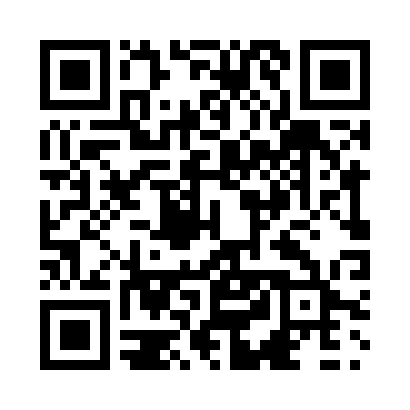 Prayer times for Mulock, Ontario, CanadaMon 1 Jul 2024 - Wed 31 Jul 2024High Latitude Method: Angle Based RulePrayer Calculation Method: Islamic Society of North AmericaAsar Calculation Method: HanafiPrayer times provided by https://www.salahtimes.comDateDayFajrSunriseDhuhrAsrMaghribIsha1Mon3:535:441:286:489:1111:032Tue3:535:451:286:489:1111:023Wed3:545:451:286:489:1111:014Thu3:555:461:286:489:1011:015Fri3:565:471:286:489:1011:006Sat3:575:471:296:489:1010:597Sun3:585:481:296:489:0910:598Mon4:005:491:296:479:0910:589Tue4:015:501:296:479:0810:5710Wed4:025:501:296:479:0810:5611Thu4:035:511:296:479:0710:5512Fri4:045:521:296:479:0710:5413Sat4:065:531:306:469:0610:5314Sun4:075:541:306:469:0510:5215Mon4:095:551:306:469:0410:5016Tue4:105:561:306:459:0410:4917Wed4:115:561:306:459:0310:4818Thu4:135:571:306:449:0210:4619Fri4:145:581:306:449:0110:4520Sat4:165:591:306:449:0010:4421Sun4:176:001:306:439:0010:4222Mon4:196:011:306:438:5910:4123Tue4:206:021:306:428:5810:3924Wed4:226:031:306:418:5710:3825Thu4:236:041:306:418:5610:3626Fri4:256:051:306:408:5410:3527Sat4:276:071:306:408:5310:3328Sun4:286:081:306:398:5210:3129Mon4:306:091:306:388:5110:3030Tue4:316:101:306:388:5010:2831Wed4:336:111:306:378:4910:26